Welcome to Cottage Grove Church and to our worship services.  If you are visiting, please sign a guest book at the back of the sanctuary or near one of the entrances and join us for coffee after the morning service so that we can get better acquainted.  Recordings of our services are available on our website or on compact disk by calling the church office or using the order form located next to the guest book in the narthex.  May the Lord bless you richly as you hear His word and join in worship.The Lord’s Day • June 21, 2015Morning Worship • 9:30 a.m. Prelude Welcome & Announcements Prayer for the Spirit’s Presence*Call to Worship*Songs of Praise	led by Praise Singers	Hosanna / Praise is Rising	You Are Holy / Prince of Peace*God’s Greeting Call to Confession Prayer of Confession  Assurance of Forgiveness*Hymn • Psalter Hymnal 440	My Jesus, I Love Thee God’s Will for Us Children’s Message	Mr. Ernst Carstensen Offering	Christ Cares Congregational Prayer Scripture	Luke 11: 1 – 13 (pew Bible, p. 1613) Sermon	HIS PATTERN FOR OUR PRAYER LIFE     Jesus says, “Ask our Father for everything you need.”	1.   Our Pattern (1)	2.   Our Priorities (2-4)	3.   Our Provider (5-13) *Hymn of Response	led by Praise Singers	• Celebration Hymnal 631	The Lord’s Prayer  *God’s Blessing *Doxology • Psalter Hymnal 493		Praise God from Whom All Blessings Flow*Postlude	Prayer Partners: Wes & Faye Potts_____________________________________________________*Please stand if able.	Bold denotes projected itemsEvening Worship • 5:30 p.m. Prelude*Call to Worship*Hymns of Praise	• Psalter Hymnal 184	Now with Joyful Exultation	• Celebration Hymnal 308	There Is a Redeemer*God’s Greeting*Confession of Faith – Nicene Creed	Psalter, p. 4 Offering	Cottage Grove General Fund*Song	• Celebration Hymnal 636	I Must Tell Jesus The Prayers of God’s People Scripture	Matthew 16: 13 - 20; 18: 15 – 20 (pew Bible, p. 957) Heidelberg Catechism, Lord’s Day 31 	Psalter, p. 42 Sermon	KEYS OF THE KINGDOM      Jesus entrusts the keys of His kingdom to His church.	1.   The Key of Preaching (Mt.16:13-20; Q&A 83, 84)	2.   The Key of Discipline (Mt.18:15-20; Q&A 83, 85)*Hymn of Response	• Celebration Hymnal 407	God Has Spoken by His Prophets*God’s Blessing*Doxology	• Celebration Hymnal 105	We Will Glorify*PostludePrayer Partners: Carl & Deb SmitsToday at Cottage Grove9:30 a.m. Morning Worship. Pastor Zekveld, preaching. Offering: Christ Cares.5:30 p.m. Evening Worship.  Pastor Zekveld, preaching.  Offering: Cottage Grove General Fund.This Week at Cottage GroveMonday, June 227:00 p.m. Annual Congregational meeting. The 2015 – 2016 budget will be presented for approval and election of a deacon will take place.  Agendas were placed in your mailbox.  Absentee ballots and envelopes are available on the piano in the fellowship hall.  They will be accepted from professing members and must be signed and returned today, June 21. Unsigned ballots will not be counted.  Extra agendas are also available on the piano in the fellowship hall.  Tuesday, June 236:30 p.m. Anyone interested is invited to meet by the Fellowship House for a silent prayer walk for our church and Council.7:00 p.m. Deacons meet.7:00 p.m. Consistory meets.  Wednesday, June 246:30 a.m. Men’s Prayer Breakfast meets at Sheffield’s Restaurant (1027 Sheffield Ave., Dyer, IN).7:00 p.m. Godly Women Class meets in the Council Room.Thursday, June 2512:00 Noon.  Bulletin deadline.Next Week at Cottage GroveSunday, June 28. 7:15 a.m. Prayer Fellowship.9:30 a.m. Morning Worship. Guest Pastor Rev. Mark Beach of Mid-America Reformed Seminary.  Offering: Cottage Grove General Fund.12:00 noon.  Potluck Lunch.  Please join us for a meal as we share fellowship and food together.  If you are visiting with us please feel free to come and enjoy with us.  June 28 is the last scheduled potluck.  This is a change from the previously posted schedule. 5:30 p.m. Evening Worship. Guest Pastor Rev. Mark Beach.  Offering: Multiplication Ministries.  June 29 - July 3. Springhill Day Camp.  One more week to register!  Tell your friends and neighbors.Coming Events  Save the date!  Friday, August 7.  Church picnic. See Dominique Grinker if you would like to help out.Prayer Requests  Elizabeth Allen as she deals with continuing health challenges.Betty Callanan who is at Victory Centre.Caryl De Young who is in the Villa, Room 112, for rehab.Elmer De Young who is in the Villa, Room 123, for rehab.Kelsey Ebbens in her continuing health struggles.Char Grinker as she recovers at home.Myrtis Harrold as she recovers following surgery to replace her pain pump.John Hoeksema as he recovers following foot surgery.James Kostelyk who is at His Mansion Ministry.Herb Potts with his continued recovery.Len Szewka as he battles cancer.John & Betty Tempelman who are at St. Anthony Retirement Center.John Van Kalker who has returned home and will receive therapy there.  Continue to pray for patience and healing from infection.Our Church Family  Please make note of a new address for Bud & Jan Huisenga: 5124 Wessex, Portage, IN  46368.  Phone: 708-672-1558.The sympathy of the congregation is expressed to Rich & Birdie Vander Zee and Willard & Arlene Vander Zee in the death of their sister, Joyce Bloemendaal, in Iowa on Thursday.  May the Lord comfort those who mourn the loss of this loved one.Congratulations to Edith Hoekstra who celebrated her 85th birthday on June 19 and to Grace Knol who celebrated her 96th birthday on June 20.From Your Mission AdvocateNeighbor Love Idea: Visit someone who is hospitalized or homebound.AnnouncementsChrist Cares, a ministry to the homeless, is in need of someone who will take 5-6 people from Chicago Heights on Fridays to a shelter in South Chicago. Then on Tuesdays, they need transportation back to Chicago Heights.  Bus fare is very expensive for them, and the director of Christ Cares, Scott Reese, is greatly overworked.  A driver is needed from now until the end of September.  If you are willing to help out, please contact Scott Reese at 708-539-8939, or talk to Carol Schaap if you have any questions.  Thank you for your compassion.Volunteer opportunity.  Our church sponsors a letter writing campaign to the missionaries we support.  As a church family we want to remind them of our ongoing interest in them and support for them.  We are looking for a few more volunteers to take a turn writing our missionaries once every other month or so.  Please contact the church office if you would like to be a blessing to our missionaries in this simple way. Thank you to everyone who has contributed to the ink cartridge recycling program for the Calvinette Gems.  We are no longer collecting cartridges.  Lansing Christian School is still collecting them.Young Peoples Fundraiser. Purchase your flowers at Smits Farms until June 30 and a portion of your purchase will be donated to Young Peoples.  Coupons are available in a bottom mailslot.Requested AnnouncementsHarvest Thrift Center needs you!  We are looking to fill a couple of positions in our Linen's Dept.   Job description includes measuring and pricing! You pick the day and the time! No experience is necessary! This is a wonderful opportunity to grab a friend and spend some quality time together while supporting Christian education! Please call the store at 708-868-6150 to volunteer in any capacity!  The coffee is always on, and the Pepsi is always cold. Divine Hope Reformed Bible Seminary invites you to attend the Sunday worship service at the Indiana State Prison in Michigan City, IN on Sunday, July 5. The service runs from 7:00-9:00 a.m. If you would like to worship with the men in Michigan City, send your information to Ron Ellens at ronellens@sbcglobal.net or call 815-514-3083 and he will submit it to the Indiana Department of Corrections for review and approval: legal name, current address, birthdate, driver’s license #, and information about any relatives incarcerated in Indiana.  Today is the deadline for requests.In ServiceElder District 	Deacon District A – Ca	Jim Gritter 	A - C	George De BoerCl-F	Ron Tiemens	D - F	Tim TurnerG-Ke	Doug Van Til	G - Ke	Ryan RoedaKn-O	Tom Wiers			Kf-M	Doug BlinkP-Sl	Ed Vree	N - Sa	Ken BrinkSm-Van D	Rich Kooyenga	Sb - Ti	Mike KramerVan K – Z 	John Kamp	Tj – Van K	Steve Sluiter		Van L - Z	Phil EizengaSpecial Assignment Elders: Herb Potts, Wes Potts.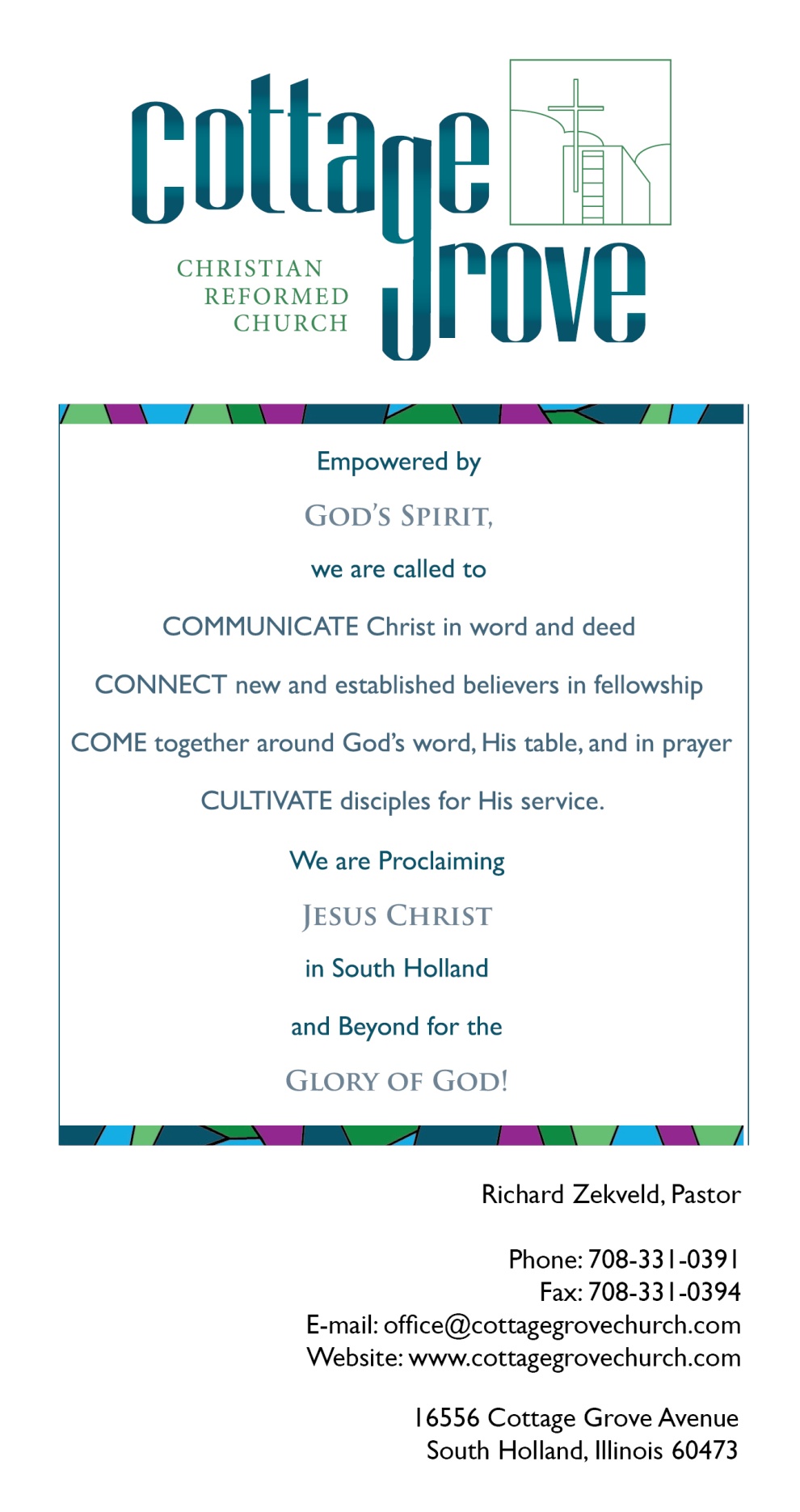 June 21June 28Organist AMDeb SmitsJoanne HoeksemaOrganist PMDeb SmitsJoanne HoeksemaPianist PMDiane KampDiane KampPrayer Partners AMWes & Faye PottsFran ClemansElroy HoutsmaPrayer Partners PMCarl & Deb SmitsElaine CaineLuke SchaapGreeters AMDick & Judy ScheffersBob & Cheri StegengaGreeter-South  AMRon TiemensMike KramerGreeters PMSteve & Terri SluiterCarl & Deb SmitsNursery AM June KampMallory BlinkBeth De BoerDaniel De BoerNursery PMMartha TiemensRachel SmitsKristen KampDiane KampParking Lot  AMJon KoniarskiDick ScheffersParking Lot  PMElroy HoutsmaRon TiemensSoundMarv SchaapJon KoniarskiUshersPhil EizengaThomas Van KleyJoel CrevierRich KooyengaRick UittenbogaardCarl EizengaVideo AM/PMRon TiemensMike KramerAM CookiesFaye PottsCarol SchaapJudy ScheffersDeb SmitsHolland Home DriverDick ScheffersWally Leistra